Södermanlands Hästavelsförening                       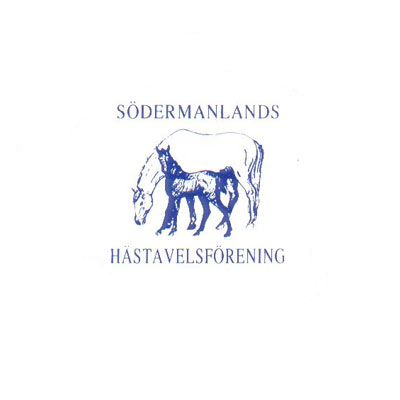 Får härmed avgiva följandeVerksamhetsberättelse för år 2019StyrelsenStyrelsen har under 2019 bestått avLedamöter:				Suppleanter:Maria Ericsson/ Ordförande	& Webbmaster	Diana LundbergerAnn-Christine Zetterblom/ vice Ordförande		Jessica Keereweer AnderssonTherese Karlsson/ Sekreterare		Eva Jarkell BerglundYlva Andersson Österling / Kassör		Andreas SandinOskar ZetterblomGunnar BerglundLena AnderssonLotta LindholmRevisorer: Carina Westerlund, Anna Marklund & Per Aschan (suppleant)Valberedning: Cristina Andersson (sammankallande), Troi Hinrichsen & Cris BrolinFacebook: Therese BjerketorpStyrelsemöten under året har styrelsen haft fem stycken protokollförda möten varav det ena mötet var det konstituerande och därutöver föreningens årsmöte. Delar av styrelsen har också varit på konferens under hösten där syftet var att föra föreningen framåt. Styrelsen har även gjort ett försök att fördela arbetet genom arbetsgrupper där grupp 1 har haft ett möte och grupp 2 haft tre möten, detta fungerade inte och styrelsen återgick till att ha möte tillsammans.Medlemsutskicket under året har varit 4 stycken, de medlemmar som uppgett att de vill ha per post istället för per mail har fått det.Medlemsantalet har varit 	145 stycken	medlemmar varav 4 stycken hedersmedlemmar och medlemmar har varit anslutna även till SWB. Med en medlemsökning på 77.8 % bland SWB anslutna medlemmar vann föreningen en clinic med Mikael Nolin A- domare i hoppning under 2020, där ingår även anläggningsavgift.Verksamheten under 20196 mars 	Årsmöte/ Stäringe Säteri, Flen 9 april	Tömkörning, Nådhammars gård, kursledare Anders Eriksson13 april	Träning inför ungponny/hästtest, Smedstorps gård, kursledare Margaretha Blom27 april 	Träning inför ungponny/hästtest, Smedstorps gård, kursledare Margaretha Blom18 maj	Ungponnytest/ Stjärnbro gård	Domare gångart/Exteriört: Håkan Erlandsson   Domare Hoppning: Harald Jönsson4 juni	Tömkörning, Nådhammars gård, kursledare Anders Eriksson6 juni	Familjedag med Engelska showklasser, Nådhammars gård7 juli	Utställning och Engelska showklasser, Salsta gård, domare utställning Morgan Johansson, domare Engelska Showklasser Maria EricssonVecka 35	Gårdsmönstring, domaren besöker gårdar inom Sörmlands gräns, domare Elisabeth Ljungstorp, sekreterare Anna Lindell17 augusti	SWB Fölmönstring och Exteriörbedömning av ston, plats 1 Stjärnbro Gård, plats 2 Prästhälla Gård och plats 3 Nådhammars Gård. Domare Jan Ove Olsson14 september	Engelska Showklasser/ Sörmländska Championat, Prästhälla GårdFöreningen har under året 2019 införskaffat liten hinderpark till Working Hunter klasserna, inventarier till kafeterian, flaggor. Detta tillsammans med övrigt föreningsmaterial kommer att finnas tillgängligt på inventarielista hos kassören.Styrelsen för Södermanlands Hästavelsförening genomTherese KarlssonSekreterare                                